ПРОЕКТ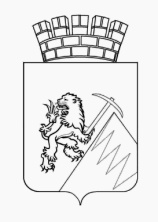 РЕШЕНИЕГУБАХИНСКОЙ ГОРОДСКОЙ ДУМЫII СОЗЫВА              27.06.2019 г.						             №В соответствии с Федеральным законом от 06.10.2003 №131-ФЗ «Об общих принципах организации местного самоуправления в Российской Федерации», руководствуясь главой 26.3 Налогового кодекса Российской Федерации, Губахинская городская Дума РЕШАЕТ:1. Признать утратившим силу решение Губахинской городской Думы от 25.04.2013 № 69 «Об утверждении положения о системе налогообложения в виде единого налога на вмененный доход для отдельных видов деятельности на территории Губахинского городского округа».2. Опубликовать настоящее решение в газете «Уральский шахтер» и  на Официальном сайте Губахинского городского округа в сети Интернет.3. Настоящее решение вступает в силу с 01 января 2020 года, но не ранее чем по истечении одного месяца со дня его официального опубликования.4. Контроль за исполнением решения возложить на главу города Губахи - главу администрации города Губаха Н.В. Лазейкина.ПредседательГубахинской городской Думы				                     А.Н.МазловГлава города Губахи – глава администрации города Губахи			                 Н.В.ЛазейкинПОЯСНИТЕЛЬНАЯ ЗАПИСКАк проекту решения Губахинской городской Думы «О признании утратившим силу решения Губахинской городской Думы от 25.04.2013 № 69 «Об утверждении положения о системе налогообложения в виде единого налога на вмененный доход для отдельных видов деятельности на территории Губахинского городского округа»Проект решения Губахинской городской Думы предусматривает отмену действия с 1 января 2020 года на территории Губахинского городского округа системы налогообложения в виде единого налога на вмененный доход для отдельных видов деятельности.В связи с ежегодным сокращением фактических поступлений доходов 
по единому налогу на вмененный доход для отдельных видов деятельности 
в бюджет Губахинского городского округа и планируемой отменой указанного налога начиная с 2021 года (с 1 января 2021 года Федеральным законом от 29 июня 2012 г. № 97-ФЗ глава 26.3 Налогового кодекса Российской Федерации (часть вторая) признается утратившей силу) необходимо ускорить процесс перехода налогоплательщиков на иные системы налогообложения.ФИНАНСОВО-ЭКОНОМИЧЕСКОЕ ОБОСНОВАНИЕ к проекту решения Губахинской городской Думы «О признании утратившим силу решения Губахинской городской Думы от 25.04.2013 № 69 «Об утверждении положения о системе налогообложения в виде единого налога на вмененный доход для отдельных видов деятельности на территории Губахинского городского округа»        Принятие проекта решения Губахинской городской Думы «О признании утратившим силу решения Губахинской городской Думы от 25.04.2013 №69 «Об утверждении положения о системе налогообложения в виде единого налога на вмененный доход для отдельных видов деятельности на территории Губахинского городского округа» приведет к увеличению доходной части бюджета Губахинского городского округа за счет дополнительных дотаций из бюджета Пермского края.Расчет: 1.Фактическое поступление ЕНВД в бюджет ГГО за 2018 год – 8265,4 тыс. руб.2.Расчет объема иных межбюджетных трансфертов в форме дотаций из бюджета Пермского края на стимулирование – 8265,4 *2 = 16530,8 тыс. руб.3.Прогнозируемый прирост поступлений от налога, взимаемого в связи с применением патентной системы налогообложения, зачисляемого в бюджеты городских округов на 2020 год – 1811,0 тыс. руб.4. Бюджетный эффект на 2020 год – 16530,8+1811,0-8265,4 = 10076,4 тыс. руб.ПРАВОВОЕ ЗАКЛЮЧЕНИЕна проект решения Губахинской городской Думы II созыва«О признании утратившим силу решения Губахинской городской Думы от 25.04.2013 № 69 «Об утверждении положения о системе налогообложения в виде единого налога на вмененный доход для отдельных видов деятельности на территории Губахинского городского округа»19.06.2019  	        № 26	В соответствии с п. 2 ст. 31 Регламента Губахинской городской Думы, утв. решением Губахинской городской Думы от 23.12.2016 № 394, правовым управлением администрации города Губахи проведена юридическая экспертиза проекта решения Губахинской городской Думы II созыва «О признании утратившим силу решения Губахинской городской Думы от 25.04.2013 № 69 «Об утверждении положения о системе налогообложения в виде единого налога на вмененный доход для отдельных видов деятельности на территории Губахинского городского округа» на предмет соответствия вносимого проекта решения действующему законодательству и муниципальным правовым актам (для проектов решений, вносимых администрацией города Губахи).	В ходе исследования установлено следующее:	1. Представленный проект решения Думы разработан в соответствии с Налоговым кодексом Российской Федерации, Уставом Губахинского городского округа. 	2. Проектом решения Думы предлагается признать утратившим силу решение Губахинской городской Думы от 25.04.2013 № 69 «Об утверждении положения о системе налогообложения в виде единого налога на вмененный доход для отдельных видов деятельности на территории Губахинского городского округа.	3. В соответствии с Федеральным законом от 29.06.2012 № 97-ФЗ(ред. от 02.06.2016) «О внесении изменений в часть первую и часть вторую Налогового кодекса Российской Федерации и статью 26 Федерального закона «О банках и банковской деятельности» положения главы 26.3 части второй Налогового кодекса Российской Федерации не применяются с 1 января 2021 года.Вывод: Предлагаемый проект решения соответствует федеральному законодательству, регулирующему налогообложение в Российской Федерации.Начальник правового управления	                                   Я.Г. МатюшинаЗаключениена проект решения Губахинской городской Думы «О признании утратившим силу решения Губахинской городской Думы от 25.04.2013 № 69 «Об утверждении положения о системе налогообложения в виде единого налога на вмененный доход для отдельных видов деятельности на территории Губахинского городского округа»№ 48	                      25.06.2019г. 	Проект решения подготовлен в соответствии с главой 26 Налогового кодекса Российской Федерации, Уставом Губахинского городского округа и не противоречит действующему законодательству.Проект Решения рекомендуется к утверждению.Юрист Губахинской городской Думы                                            С.В. Бокарев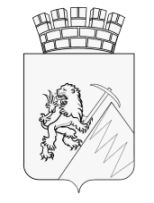 КОНТРОЛЬНО-СЧЕТНАЯ ПАЛАТАГУБАХИНСКОГО ГОРОДСКОГО ОКРУГА ул. Никонова, д. 44, г. Губаха, 618250, факс (34) 248 4 02 94, тел. 4 08 51ЗАКЛЮЧЕНИЕ № 47на проект решения Губахинской городской Думы «О признании утратившим силу решения Губахинской городской Думы от 25.04.2013 №69 «Об утверждении положения о системе налогообложения в виде единого налога на вмененный доход для отдельных видов деятельности на территории Губахинского городского округа»г. Губаха	 26 июня 2019 г.Рассмотрев проект решения, представленный Финансовым управлением администрации города Губаха, Контрольно-счетная палата отмечает следующее.Проект решения подготовлен в соответствии с главой 26.3 Налогового кодекса Российской Федерации (далее – Налоговый кодекс РФ), Уставом Губахинского городского округа, с учетом проекта закона Пермского края «О внесении изменений в Закон Пермского края «О методиках распределения межбюджетных трансфертов в Пермском крае» от 13.09.2006 № 11-КЗ, решения Комитета по бюджету Законодательного Собрания Пермского края от 20.06.2019 № 52/1 «О проекте закона Пермского края «О внесении изменений в Закон Пермского края «О методиках распределения межбюджетных трансфертов в Пермском крае» (второе чтение)».Проектом предлагается отменить систему налогообложения  в виде единого налога на вмененный доход для отдельных видов деятельности (далее – ЕНВД) с 01 января 2020 года.С 01.01.2021 Федеральным законом от 29.06.2012 № 97-ФЗ «О внесении изменений в часть первую и часть вторую Налогового кодекса Российской Федерации и статью 26 Федерального закона «О банках и банковской деятельности» глава 26.3 «Система налогообложения в виде единого налога на вмененный доход для отдельных видов деятельности» признается утратившей силу, в связи с чем ЕНВД будет отменен на всей территории Российской Федерации. Проект закона Пермского края «О внесении изменений в Закон Пермского края «О методиках распределения межбюджетных трансфертов в Пермском крае» в целях компенсации выпадающих доходов бюджетов городских округов предусматривает предоставление иных межбюджетных трансфертов в форме дотаций на стимулирование в течение двух лет (2020–2021 гг.) тем городским округам, в которых принято решение об отмене налога с 2020 года, то есть раньше установленного срока.Объем иных межбюджетных трансфертов в форме дотаций на стимулирование будет определяться в двойном размере от объема ЕНВД, полученного в 2018 году.Решением Комитета по бюджету Законодательного Собрания пермского края от 20.06.2019 № 52/1 проект закона Пермского края «О внесении изменений в Закон Пермского края «О методиках распределения межбюджетных трансфертов в Пермском крае» рекомендован к принятию Законодательным Собранием Пермского края во втором чтении.Динамика поступления ЕНВД и налога, взимаемого в связи с применением патентной системы налогообложения, в бюджет Губахинского городского округа в 2013 – 2020 годах представлен в таблице.(тыс. руб.)Как видно из таблицы, наблюдается ежегодное сокращение фактических поступлений доходов по ЕНВД.Расчет прогноза поступлений произведен из условий, что все индивидуальные предприниматели (далее – ИП) и юридические лица (далее – ЮЛ), осуществляющие деятельность с применением ЕНВД, перейдут либо на упрощенную систему налогообложения (далее – УСН), либо на патентную систему налогообложения (далее – ПСН).При обосновании прогнозного прироста поступлений использована следующая структура налогоплательщиков, использующих ЕНВД, на иные системы налогообложения:для ИП:  50% – на ПСН, 40% – на УСН «доходы – расходы», 10% – УСН «доходы»;для ЮЛ:  80% – на УСН «доходы – расходы», 10% – УСН «доходы».ВыводыПроект решения не противоречит действующему законодательству.ПредложенияПроект решения рекомендуется к утверждению Губахинской городской Думой.Председатель Контрольно-счетной палаты	     	  Л.П. ЛазареваО признании утратившим силу решения Губахинской городской Думы от 25.04.2013 № 69 «Об утверждении положения о системе налогообложения в виде единого налога на вмененный доход для отдельных видов деятельности на территории Губахинского городского округа»ГодыНалог, взимаемый в связи с применением упрощенной системы налогообложения (ЕНВД)Налог, взимаемый в связи с применением патентной системы налогообложения201313 428,88,5201414 519,9622,3201513 223,3740,2201611 387,5412,0201710 081,6460,420188 265,4476,12019(утверждено по бюджету)9 318,0450,020209 690,0 (утверждено по бюджету)450,0(утверждено по бюджету)202016 530,8 (дотация)1 811,0(прогноз)